[Logo Centre Docent] 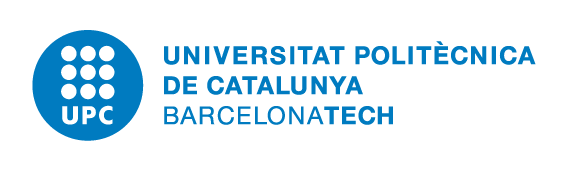 SISTEMA DE GARANTIA INTERNA DE LA QUALITAT[NOM CENTRE DOCENT]X.2.1 Garantia de Qualitat dels Programes. Marc VSMAX.2.1.4 Procés d’AcreditacióÍNDEX1. 	Finalitat2.	Abast3.	Normatives / referències4.	Responsabilitats5.	Desenvolupament del procés6.	Indicadors7.	Evidències8.	FluxgramaFINALITATAquest procés descriu com el [nom abreviat del centre docent] ([Nom complet del centre docent]) realitza l’Acreditació dels estudis.ABASTEl present document és d’aplicació a les titulacions oficials de l'[Nom centre docent], ja siguin de grau o de màster.NORMATIVES / REFERÈNCIES- Marc extern:     Documents ANECA per a l’elaboració dels plans d’estudis Llibres BlancsDirectrius  AQU Catalunya- Marc intern:Política i Objectius de Qualitat (elaborat al procés 1.1. Definir Política i Objectius de Qualitat de la Formació)Informació general del centre docentInformació acadèmica dels estudisInformació del curs actualReglament intern del centre docentRESPONSABILITATSResponsable del procés: ...Equip Directiu: Constitueix el Comitè d'Avaluació Interna (CAI). Coordinar i donen suport al CAI en l’Elaboració del CAI. [Nom de l’Òrgan responsable]: Debatre i aprovar l’informe d’acreditació.Unitat Transversal de Gestió:  Donar suport a la realització dels informes d’acreditació i a la visita externa.DESENVOLUPAMENT DEL PROCÉSL’equip directiu fa la constitució del Comitè d'Avaluació Interna (CAI). El CAI segons les informacions/inputs que venen del procés 6.1 elabora l'informe d'acreditació. El GPAQ revisa l'informe d'acreditació i el centre exposa públicament l'informe a la comunitat universitària (obligatori). L’ Òrgan responsable aprova l'informe d'acreditació i el GPAQ tramet l'informe d'acreditació a AQU Catalunya. AQU Catalunya avalua l'informe d'acreditació, l’Equip directiu prepara la reunió amb el Comite extern i publica l’informe d’acreditació al web i el centre implementa els requeriments obligatoris a través del processos clau 340.3.X.
L’equip directiu, revisen els resultats del procés,i si s’escau, modifica el procés. Aquesta  modificació quedarà recollida, en el SGIQ a través del procés 8.1 Desplegament, seguiment i revisió del SGIQ, i control de la documentació.[Veure fluxgrama]INDICADORSLa relació dels indicadors que cal considerar per avaluar aquest procés són els següents:A)   Indicadors de resultats:B) Indicadors de satisfacció:EVIDÈNCIESLa relació d’evidències que cal generar per avaluar aquest procés són les següents:Acta d’aprovació per part de la Junta d’Escola de la creació de nous estudis.Informe de verificació, de modificació i de seguiment de la titulacióFitxes d'indicadors del centre Memòria del centreFLUXGRAMA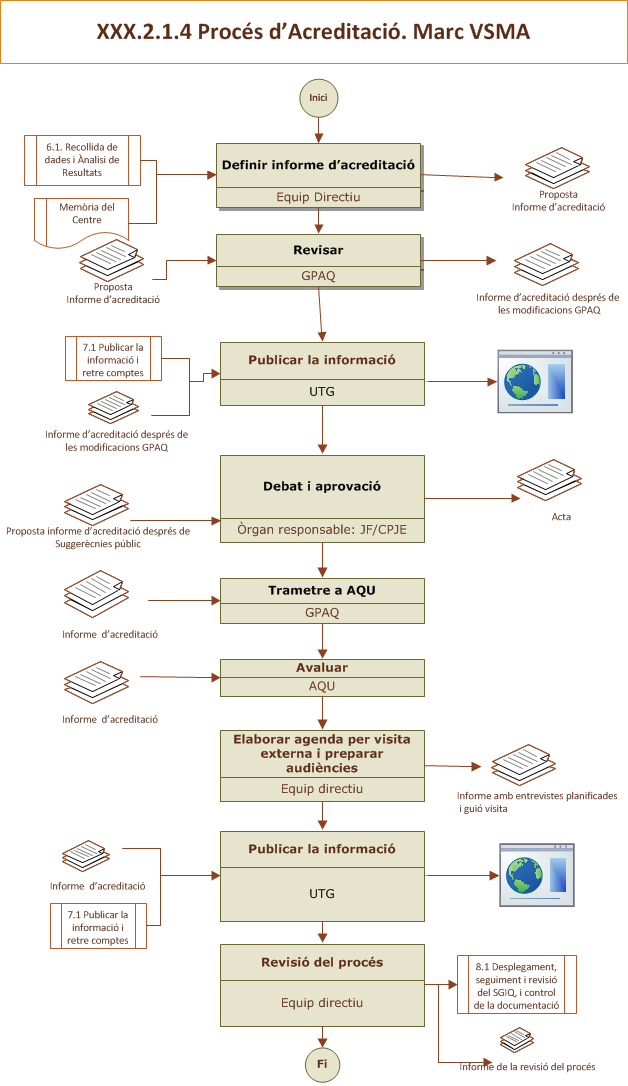 Gestió Documental i control de canvisGestió Documental i control de canvisGestió Documental i control de canvisGestió Documental i control de canvisGestió Documental i control de canvisVersióReferència de la modificacióElaborat perAprovat perData1Disseny del SGIQ aprovat per AQU CatalunyaMarç 20112Es simplifica el procés i s’actualitzaIndicadors sobre la qualitat del programa formatiuIndicadors de pertinència de la informació  pertinència de la informació públicaIndicadors sobre l’eficàcia del sistema de garantia interna de la qualitat de la titulació  Indicadors sobre l’adequació del professorat al programa formatiu Indicadors sobre l’eficàcia dels sistemes de suport a l’aprenentatge Indicadors sobre la qualitat dels resultats dels programes formatius Enquestes satisfacció estudiantatEnquestes satisfacció pdiEnquestes satisfacció titulatsEnquestes satisfacció PAS